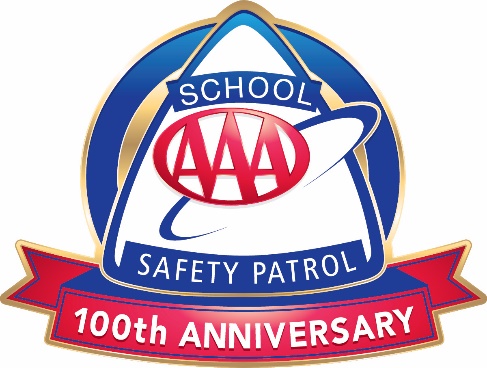 AAA School Safety Patrol PledgeI promise to do my best to:Report for duty on time.Perform my duties faithfully.Strive to prevent injuries, always setting a good example myself.Obey my teachers and officers of the patrol.Report dangerous student practices.Strive to earn the respect of fellow students.ADVISOR NOTE: Have students recite the pledge when officially inducted as a AAA School Safety Patrol member.